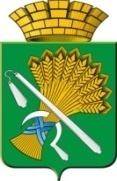 АДМИНИСТРАЦИЯ КАМЫШЛОВСКОГО ГОРОДСКОГО ОКРУГАР А С П О Р Я Ж Е Н И Еот 20.06.2022   № 109			О создании условий для повышения доступности спортивной инфраструктуры общеобразовательных организаций, расположенных на территории Камышловского городского округа, для детей, семей с детьми и иных категорий населенияВ соответствии с Порядком предоставления и распределения субсидий из областного бюджета бюджетам муниципальных образований, расположенных на территории Свердловской области, на обеспечение мероприятий по оборудованию спортивных площадок в общеобразовательных организациях, приведенного в приложении №9 к государственной программе Свердловской области «Развитие системы образования и реализация молодежной политики в Свердловской области до 2025 года», утвержденной постановлением Правительства Свердловской области от 19.12.2019 №920-ПП, с целью организации занятий физической культурой и спортом во внеурочное время,1. Комитету по образованию, культуре, спорту и делам молодежи администрации Камышловского городского округа (Кузнецова О.М.) создать условия для повышения доступности спортивной инфраструктуры общеобразовательных организаций, расположенных на территории Камышловского городского округа, для детей, семей с детьми и иных категорий населения.2. Опубликовать настоящее распоряжение на сайте Камышловского городского округа в информационно-телекоммуникационной сети «Интернет».3. Контроль за исполнением настоящего распоряжения возложить
на заместителя главы администрации Камышловского городского округа Соболеву А.А.ГлаваКамышловского городского округа                                               А.В. Половников